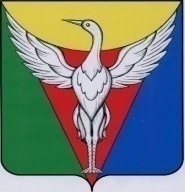 СОВЕТ  ДЕПУТАТОВКРУТОЯРСКОГО  СЕЛЬСКОГО  ПОСЕЛЕНИЯОКТЯБРЬСКОГО МУНИЦИПАЛЬНОГО РАЙОНА ЧЕЛЯБИНСКОЙ  ОБЛАСТИРЕШЕНИЕ______________________________________________________________________от 17.03.2021 № 31		О назначении публичных слушаний по проекту решения «О внесении изменений и дополнений в Устав Крутоярского сельского поселения»На основании Федерального закона от 06 октября 2003 года № 131-ФЗ «Об общих принципах организации местного самоуправления в Российской Федерации», руководствуясь Уставом Крутоярского сельского поселения, Совет депутатов Крутоярского сельского поселения РЕШАЕТ:1. Назначить на 19 апреля 2021 года в 10.00 часов публичные слушания по проекту решения Совета депутатов Крутоярского сельского поселения «О внесении изменений и дополнений в Устав Крутоярского сельского поселения» (далее – публичные слушания).2. Определить местом проведения публичных слушаний зал заседаний администрации Крутоярского сельского поселения, расположенный по адресу: п. Крутоярский, ул. Гагарина, д. 9.3. Утвердить состав рабочей группы по подготовке и проведению публичных слушаний (приложение).4. Установить, что предложения граждан, для и учета и обсуждения на публичных слушаниях, подаются в письменной форме с указанием конкретной информации (фамилия, имя, отчество, место жительства, телефон, место работы или учебы, род занятий) в Совет депутатов Крутоярского сельского поселения до 11 апреля 2021 года в рабочие дни с 9.00 до 16.00 часов по адресу: п. Крутоярский, ул. Гагарина, д. 9, приемная, телефон 3-25-37, где регистрируются и передаются на рассмотрение рабочей группе по проведению публичных слушаний.5. Настоящее решение вступает в силу со дня его официального опубликования (обнародования) на информационных стендах и на официальном сайте администрации Крутоярского сельского поселения Октябрьского муниципального района в информационно-телекоммуникационной сети «Интернет».Глава Крутоярского сельского поселения                                        		         С.В. ПечерскихПриложениек решению Совета депутатовКрутоярского сельского поселенияот 17.03.2021 г. № 31Состав рабочей группыпо подготовке и проведению публичных слушанийпо проекту решения «О внесении изменений и дополнений в Устав Крутоярского сельского поселения»Н.С. Мотовилова – председатель Совета депутатов Крутоярского сельского поселения, председатель комиссии, председательствующая на публичных слушаниях;А.С. Синявский – депутат Совета депутатов Крутоярского сельского поселенияЮ.А. Грибовский – секретарь публичных слушаний.